Форма бланка утверждена РешениемМС МО «Купчино» от 24.10.2019 № 14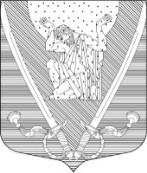 МУНИЦИПАЛЬНЫЙ СОВЕТвнутригородского муниципального образования Санкт-Петербургамуниципальный округ Купчино6 СОЗЫВ (2019-2024 г.г.)192212, Санкт-Петербург, ул. Будапештская, дом №19, корп.№1; тел. (812) 7030410, e-mail: mocupсh@gmail.com.Р Е Ш Е Н И Е  №  1831.05.2022	                                                                                          Санкт-ПетербургО внесении изменений в Решение Муниципального Совета внутригородского муниципального образования Санкт-Петербурга муниципальный округ Купчино от 27.12.2021 г. № 31 «Об утверждении местного бюджета внутригородского муниципального образования Санкт-Петербурга муниципальный округ Купчино на 2022 год»В соответствии с Федеральным законом от 06 октября . №131-ФЗ «Об общих принципах организации местного самоуправления в Российской Федерации», Бюджетным кодексом Российской Федерации, Уставом внутригородского муниципального образования Санкт-Петербурга муниципальный округ Купчино Муниципальный Совет     Р  Е  Ш  И  Л:1. Внести в Решение Муниципального Совета внутригородского муниципального образования Санкт-Петербурга муниципальный округ Купчино №31 от 27.12.2021  следующее изменения:1.1. Утвердить Приложение № 2 «Ведомственная структура расходов бюджета внутригородского муниципального образования Санкт-Петербурга муниципальный округ Купчино на 2022 год» в новой редакции согласно Приложению № 1 к настоящему Решению.1.2. Утвердить Приложение № 3 «Распределение бюджетных ассигнований бюджета внутригородского муниципального образования Санкт-Петербурга муниципальный округ Купчино на 2022 год по разделам, подразделам  классификации расходов» в новой редакции согласно Приложению № 2 к настоящему Решению.1.3. Утвердить Приложение № 4 «Источники финансирования дефицита бюджета внутригородского муниципального образования Санкт-Петербурга муниципальный округ Купчино на 2022 год» в новой редакции согласно Приложению № 3 к настоящему Решению.Утвердить Приложение № 5 «Распределение бюджетных ассигнований по разделам, подразделам, целевым статьям, группам (группам и подгруппам) видов расходов  бюджета внутригородского муниципального образования Санкт-Петербурга муниципальный округ Купчино на 2022 год» в новой редакции согласно Приложению № 4 к настоящему Решению.Признать утратившим силу Решение Муниципального Совета внутригородского муниципального образования Санкт-Петербурга муниципальный округ Купчино №06 от 17.03.2022 «О внесении изменений в Решение Муниципального Совета внутригородского муниципального образования Санкт-Петербурга муниципальный округ Купчино от 27.12.2021 г. № 31 «Об утверждении местного бюджета внутригородского муниципального образования Санкт-Петербурга муниципальный округ Купчино на 2022 год».Обнародовать настоящее Решение в соответствии со ст. 42 Устава внутригородского муниципального образования Санкт-Петербурга муниципальный округ Купчино.Решение вступает в силу с момента официального опубликования.Контроль за исполнением настоящего решения возложить на Главу Муниципального образования А.В. Пониматкина.Глава муниципального образования -Председатель Муниципального Совета                   	            А.В. ПониматкинИ.о. Главы Местной администрации					К.В. БорисовПриложение №4 к Решению МС МО "Купчино"   "О внесении изменений в Решение МС МО "Купчино" №31 от 27.12.2021г. «Об утверждении местного бюджета внутригородского муниципального образования Санкт-Петербурга муниципальный округ Купчино на 2022 год» № 18 от 31.05.2022Приложение №4 к Решению МС МО "Купчино"   "О внесении изменений в Решение МС МО "Купчино" №31 от 27.12.2021г. «Об утверждении местного бюджета внутригородского муниципального образования Санкт-Петербурга муниципальный округ Купчино на 2022 год» № 18 от 31.05.2022Приложение №4 к Решению МС МО "Купчино"   "О внесении изменений в Решение МС МО "Купчино" №31 от 27.12.2021г. «Об утверждении местного бюджета внутригородского муниципального образования Санкт-Петербурга муниципальный округ Купчино на 2022 год» № 18 от 31.05.2022Приложение №4 к Решению МС МО "Купчино"   "О внесении изменений в Решение МС МО "Купчино" №31 от 27.12.2021г. «Об утверждении местного бюджета внутригородского муниципального образования Санкт-Петербурга муниципальный округ Купчино на 2022 год» № 18 от 31.05.2022Приложение №4 к Решению МС МО "Купчино"   "О внесении изменений в Решение МС МО "Купчино" №31 от 27.12.2021г. «Об утверждении местного бюджета внутригородского муниципального образования Санкт-Петербурга муниципальный округ Купчино на 2022 год» № 18 от 31.05.2022Распределение бюджетных ассигнований по разделам, подразделам, целевым статьям, группам (группам и подгруппам) видов расходов бюджета внутригородского муниципального образования Санкт-Петербурга муниципальный округ Купчино на 2022 годРаспределение бюджетных ассигнований по разделам, подразделам, целевым статьям, группам (группам и подгруппам) видов расходов бюджета внутригородского муниципального образования Санкт-Петербурга муниципальный округ Купчино на 2022 годРаспределение бюджетных ассигнований по разделам, подразделам, целевым статьям, группам (группам и подгруппам) видов расходов бюджета внутригородского муниципального образования Санкт-Петербурга муниципальный округ Купчино на 2022 годРаспределение бюджетных ассигнований по разделам, подразделам, целевым статьям, группам (группам и подгруппам) видов расходов бюджета внутригородского муниципального образования Санкт-Петербурга муниципальный округ Купчино на 2022 годРаспределение бюджетных ассигнований по разделам, подразделам, целевым статьям, группам (группам и подгруппам) видов расходов бюджета внутригородского муниципального образования Санкт-Петербурга муниципальный округ Купчино на 2022 годРаспределение бюджетных ассигнований по разделам, подразделам, целевым статьям, группам (группам и подгруппам) видов расходов бюджета внутригородского муниципального образования Санкт-Петербурга муниципальный округ Купчино на 2022 годРаспределение бюджетных ассигнований по разделам, подразделам, целевым статьям, группам (группам и подгруппам) видов расходов бюджета внутригородского муниципального образования Санкт-Петербурга муниципальный округ Купчино на 2022 год№НАИМЕНОВАНИЕ СТАТЕЙКод ГРБСКод раздела, подразделаКод целевой статьиКодУтверждено на 2022 годОбщегосударственные вопросы31 478,9  Содержание органов МСУ27 438,2  I.Муниципальный Совет внутригородского муниципального образования муниципальный округ Купчино08 812,7  Общегосударственные вопросы001008 812,7  1Функционирование высшего должностного лица  субъекта Российской Федерации и муниципального образования001021 534,5  1.1.Глава муниципального образования00102200000111 534,5  1.1.1.Расходы на выплаты персоналу в целях обеспечения выполнения функций государственными (муниципальными) органами, казенными учреждениями, органами управления государственными внебюджетными фондам00102200000111001 534,5  2Функционирование законодательных (представительных) органов государственной власти и представительных органов муниципальных образований001037 182,2  2.1.Депутаты представительного органа муниципального  образования00103200000201 603,8  2.1.1.Депутаты, осуществляющие свою деятельность на постоянной основе00103200000211 292,7  2.1.1.1.Расходы на выплаты персоналу в целях обеспечения выполнения функций государственными (муниципальными) органами, 00103200000211001 292,7  2.1.1.1.казенными учреждениями, органами управления государственными внебюджетными фондами00103200000211001 292,7  2.1.2.Компенсация депутатам, осуществляющим свои полномочия на непостоянной основе0010320000022311,1  2.1.2.1.Расходы на выплаты персоналу в целях обеспечения выполнения функций государственными (муниципальными) органами, казенными учреждениями, органами управления государственными внебюджетными фондами0010320000022100311,1  2.2.Аппарат представительного органа муниципального образования00103200000235 578,4  2.2.1.Расходы на выплаты персоналу в целях обеспечения выполнения функций государственными (муниципальными) органами, казенными учреждениями, органами управления государственными внебюджетными фондами00103200000231003 877,9  2.2.2.Закупка товаров, работ и услуг для обеспечения государственных (муниципальных) нужд00103200000232001 690,5  2.2.3.Иные бюджетные ассигнования001032000002380010,0  3Другие общегосударственные вопросы0011396,0  3.1.Уплата членских взносов на осуществление деятельности Совета муниципальных образований Санкт-Петербурга и содержание его органов0011392040044196,0  3.1.1.Иные бюджетные ассигнования0011392040044180096,0  II.Местная администрация внутригородского муниципального образования Санкт-Петербурга муниципальный округ Купчино0127 469,6  Общегосударственные вопросы0010022 666,2  Общегосударственные вопросы0010022 666,2  1Функционирование Правительства Российской  Федерации,0010421 966,2  1 высших исполнительных органов государственной власти субъектов Российской Федерации, местных администраций 0010421 966,2  1.1.Содержание главы местной администрации00104200000311 534,5  1.1.1.Расходы на выплаты персоналу в целях обеспечения выполнения функций государственными (муниципальными) органами, казенными учреждениями, органами управления государственными внебюджетными фондами00104200000311001 534,5  1.2.Аппарат исполнительного органа муниципального образования001042000003217 187,0  1.2.1.Расходы на выплаты персоналу в целях обеспечения выполнения функций государственными (муниципальными) органами, казенными учреждениями, органами управления государственными внебюджетными фондами001042000003210012 864,4  1.2.2.Закупка товаров, работ и услуг для обеспечения государственных (муниципальных) нужд00104200000322004 282,6  1.2.3.Иные бюджетные ассигнования001042000003280040,0  1.3.Расходы на исполнение государственного полномочия Санкт-Петербурга по составлению протоколов об административных правонарушениях за счет субвенций из бюджета Санкт-Петербурга0011309200G01008,1  1.3.1.Закупка товаров, работ и услуг для обеспечения государственных (муниципальных) нужд0011309200G01002008,1  1.4.Расходы на исполнение государственного полномочия Санкт-Петербурга по организации и осуществлению деятельности по опеке и попечительству за счет субвенций из бюджета Санкт-Петербурга0010400200G08503 236,6  1.4.1.Расходы на выплаты персоналу в целях обеспечения выполнения функций государственными (муниципальными) органами, казенными учреждениями, органами управления государственными внебюджетными фондами0010400200G08501003 016,1  1.4.2.Закупка товаров, работ и услуг0010400200G0850200220,5  1.4.2. для обеспечения государственных (муниципальных) нужд0010400200G0850200220,5  2Резервные фонды00111200,0  2.1.Резервный фонд местной администрации  00111700000061200,0  2.1.1.Иные бюджетные ассигнования00111700000061800200,0  3Другие общегосударственные вопросы00113500,0  3.1.Формирование архивных фондов муниципального образования00113900000070500,0  3.1.1.Закупка товаров, работ и услуг для обеспечения государственных (муниципальных) нужд00113900000070200500,0  4Национальная безопасность и правоохранительная деятельность 0030060,0  4.1.Гражданская оборона0030960,0  4.1.1.Проведение подготовки и обучения неработающего населения способам00309219000009160,0  4.1.1.защиты и действиям в чрезвычайных  ситуациях00309219000009160,0  4.1.1.1.Закупка товаров, работ и услуг для обеспечения государственных (муниципальных) нужд00309219000009120060,0  5НАЦИОНАЛЬНАЯ ЭКОНОМИКА00400699,0  5.1.Общеэкономические вопросы 00401699,0  5.1.1.Расходы по участию во временном трудоустройстве несовершеннолетних в возрасте от 14 - 18 лет в свободное от учебы время 004015100000120699,0  5.1.1.1.Закупка товаров, работ и услуг для обеспечения государственных (муниципальных) нужд004015100000120200699,0  6ЖИЛИЩНО-КОММУНАЛЬНОЕ ХОЗЯЙСТВО0050040 456,3  6.1.БЛАГОУСТРОЙСТВО0050340 456,3  6.1.1.Благоустройство дворовых территорий00503600000013115 558,7  6.1.1.1Закупка товаров, работ и услуг для обеспечения государственных (муниципальных) нужд00503600000013120014 665,7  6.1.1.2Иные бюджетные ассигнования005036000000131800893,0  6.1.2.Проведение санитарных рубок (в том числе удаление аварийных, больных деревьев и кустарников), реконструкция зеленых насаждений общего пользования местного значения0050360000001515 830,6  6.1.2.1Закупка товаров, работ и услуг для обеспечения государственных (муниципальных) нужд0050360000001512005 830,6  6.1.3.Уборка внутриквартальных территорий00503600040000519 067,0  6.1.3.1.Закупка товаров, работ и услуг для обеспечения государственных (муниципальных) нужд00503600040000520019 067,0  7ОБРАЗОВАНИЕ007001 858,9  7.1.Профессиональная подготовка, переподготовка и повышение квалификации00705500,0  7.1.1.Подготовка, переподготовка и повышение квалификации выборных должностных лиц местного самоуправления, депутатов представительного органа местного самоуправления, а также муниципальных служащих и работников муниципальных учреждений.007059900000180500,0  7.1.1.1.Закупка товаров, работ и услуг для обеспечения государственных (муниципальных) нужд007059900000180200500,0  7.2.Другие вопросы в области образования007091 329,0  7.2.1.Проведение мероприятий  по военно-патриотическому воспитанию граждан на территории муниципального образования007094310000191822,5  7.2.1.1.Закупка товаров, работ и услуг для обеспечения государственных (муниципальных) нужд007094310000191200822,5  7.2.2.Участие в реализации мер по профилактике дорожно-транспортного травматизма на территории муниципального образования 007097950100491235,0  7.2.2.1.Закупка товаров, работ и услуг для обеспечения государственных (муниципальных) нужд007097950100491200235,0  7.2.3.Участие в деятельности по профилактике правонарушений в Санкт-Петербурге в формах и порядке, установленных законодательством Санкт-Петербурга00709795020051160,0  7.2.3.1.Закупка товаров, работ и услуг для обеспечения государственных (муниципальных) нужд00709795020051120060,0  7.2.4.Участие в установленном порядке в мероприятиях по профилактике незаконного потребления наркотических средств и психотропных веществ, наркомании в Санкт-Петербурге007097950400531136,5  7.2.4.1.Закупка товаров, работ и услуг для обеспечения государственных (муниципальных) нужд07097950400531200136,5  7.2.5.Участие в профилактике терроризма и экстремизма, а также в минимизации и (или) ликвидации последствий проявления терроризма и экстремизма на территории муниципального образования0709795050052175,0  7.2.5.1.Закупка товаров, работ и услуг для обеспечения государственных (муниципальных) нужд0709795050052120075,0  42827,1КУЛЬТУРА, КИНЕМАТОГРАФИЯ080042 857,0  8.1.Культура 080142 857,0  8.1.1.Организация  и проведение местных и участие в организации и проведении городских праздничных и иных зрелищных мероприятий0801450020020110 990,0  8.1.1.1.Закупка товаров, работ и услуг для обеспечения государственных (муниципальных) нужд0801450020020120010 990,0  8.1.2.Организация и проведение досуговых мероприятий для жителей муниципального образования 0801450040019231 867,0  8.1.2.1.Закупка товаров, работ и услуг для обеспечения государственных (муниципальных) нужд0801450040019220031 867,0  9Социальная политика0100014 347,2  9.1.Пенсионное обеспечение01001818,9  9.1.1.Расходы на предоставление доплат к пенсии лицам, замещавшим должности муниципальной службы010015050200231818,9  9.1.1.1.Социальное обеспечение и иные выплаты населению010015050200231300818,9  9.2.Социальное обеспечение населения01003597,1  9.2.1.Расходы на предоставление доплат к пенсии лицам, замещавшим муниципальные должности010035050200232597,1  9.2.1.1.Социальное обеспечение и иные выплаты населению010035050200231300597,1  9.3.Охрана семьи и детства0100412 931,2  9.3.1.Расходы на исполнение государственного полномочия0100451100G08608 638,7  9.3.1.Санкт-Петербурга по выплате денежных средств на0100451100G08608 638,7  9.3.1.содержание ребенка в семье опекуна и приемной0100451100G08608 638,7  9.3.1.семье за счет субвенций из бюджета Санкт-Петербурга0100451100G08608 638,7  9.3.1.1.Социальное обеспечение и иные выплаты населению0100451100G08603008 638,7  9.3.2.Расходы на исполнение государственного полномочия Санкт-Петербурга по выплате денежных средств на вознаграждение приемным родителям за счет субвенций из бюджета Санкт-Петербурга0100451100G08704 292,5  9.3.2.1.Социальное обеспечение и иные выплаты населению0100451100G08703004 292,5  10Физическая культура и спорт01100225,0  10.1.Физическая культура  01101225,0  10.1.1.Обеспечение условий для развития на территории муниципального образования физической культуры и массового спорта, организация и проведение официальных физкультурных мероприятий, физкультурно-оздоровительных мероприятий и спортивных мероприятий муниципального образования011015120200241225,0  10.1.1.1.Закупка товаров, работ и услуг для обеспечения государственных (муниципальных) нужд011015120200241200225,0  11СРЕДСТВА МАССОВОЙ ИНФОРМАЦИИ012004 300,0  11.1.Периодическая печать и издательства012024 300,0  11.01.2001Учреждение печатного средства массовой информации для опубликования муниципальных правовых актов, обсуждения проектов муниципальных правовых актов, обсуждения проектов муниципальных правовых актов по вопросам местного значения, доведения до сведений жителей округа0120245700002514 300,0  11.1.1.1.Закупка товаров, работ и услуг для обеспечения государственных (муниципальных) нужд0120245700002512004 300,0  ИТОГО136 282,3  Приложение №2 к  Решению МС МО "Купчино"   "О внесении изменений в Решение МС МО "Купчино" №31 от 27.12.2021 г. «Об утверждении местного бюджета внутригородского муниципального образования Санкт-Петербурга муниципальный округ Купчино на 2022 год» № 18 от 31.05.2022Приложение №2 к  Решению МС МО "Купчино"   "О внесении изменений в Решение МС МО "Купчино" №31 от 27.12.2021 г. «Об утверждении местного бюджета внутригородского муниципального образования Санкт-Петербурга муниципальный округ Купчино на 2022 год» № 18 от 31.05.2022Распределение бюджетных ассигнований бюджета внутригородского муниципального образования Санкт-Петербурга муниципальный округ Купчино на 2022 год по разделам, подразделам  классификации расходовРаспределение бюджетных ассигнований бюджета внутригородского муниципального образования Санкт-Петербурга муниципальный округ Купчино на 2022 год по разделам, подразделам  классификации расходовРаспределение бюджетных ассигнований бюджета внутригородского муниципального образования Санкт-Петербурга муниципальный округ Купчино на 2022 год по разделам, подразделам  классификации расходовРаспределение бюджетных ассигнований бюджета внутригородского муниципального образования Санкт-Петербурга муниципальный округ Купчино на 2022 год по разделам, подразделам  классификации расходов№НАИМЕНОВАНИЕ СТАТЕЙКод раздела, подразделаУтверждено на 2022 год№НАИМЕНОВАНИЕ СТАТЕЙКод раздела, подраздела(тыс.руб.)1Общегосударственные расходы10031 478,91.1.Функционирование высшего должностного лица  субъекта Российской Федерации и муниципального образования1021 534,51.2.Функционирование законодательных (представительных) органов государственной власти и представительных органов муниципальных образований1037182,21.3.Функционирование Правительства Российской  Федерации,  высших исполнительных органов государственной власти субъектов Российской Федерации, местных администраций 10421958,11.4.Резервные фонды111200,01.5.Другие общегосударственные вопросы113604,12Национальная безопасность и правоохранительная деятельность30060,02.1.Гражданская оборона30960,03Национальная экономика400699,03.1.Общеэкономические вопросы 401699,04Жилищно-коммунальное хозяйство50040 456,34.1.Благоустройство50340 456,35Образование7001 858,95.1.Профессиональная подготовка, переподготовка и повышение квалификации705500,05.2.Другие вопросы в области образования7091329,06Культура, кинематография80042 827,16.1.Культура 80142 857,07Социальная 100014 347,27политика100014 347,27.1.Пенсионное обеспечение1001818,97.2.Социальное обеспечение населения1003597,17.3.Охрана семьи и детства100412 931,28Физическая культура и спорт1100225,08.1.Физическая культура  1101225,09Средства массовой информации12004 300,09.1.Периодическая печать и издательства12024 300,0ИТОГО136 252,4И.о. Главы Местной АдминистрацииИ.о. Главы Местной АдминистрацииК. В. БорисовК. В. БорисовПриложение №3 Решению МС МО "Купчино"   "О внесении изменений в Решение МС МО "Купчино" №31 от 27.12.2021 г. «Об утверждении местного бюджета внутригородского муниципального образования Санкт-Петербурга муниципальный округ Купчино на 2022 год» № 18 от 31.05.2022Приложение №3 Решению МС МО "Купчино"   "О внесении изменений в Решение МС МО "Купчино" №31 от 27.12.2021 г. «Об утверждении местного бюджета внутригородского муниципального образования Санкт-Петербурга муниципальный округ Купчино на 2022 год» № 18 от 31.05.2022Источники финансирования дефицита бюджета внутригородского муниципального образования Санкт-Петербурга муниципальный округ Купчино на 2022 годИсточники финансирования дефицита бюджета внутригородского муниципального образования Санкт-Петербурга муниципальный округ Купчино на 2022 годИсточники финансирования дефицита бюджета внутригородского муниципального образования Санкт-Петербурга муниципальный округ Купчино на 2022 годНаименованиеКодПланНаименованиеКод(тыс.руб.)Источники внутреннего финансирования дефицитов бюджетов000 01 00 00 00 00 0000 00034 620,0Изменение остатков средств на счетах по учету средств бюджета000 01 05 02 01 03 0000 000-34 620,0Увеличение прочих остатков денежных средств бюджетов внутригородских муниципальных образований городов федерального значения973 01 05 02 01 03 0000 510-101 632,4Уменьшение прочих остатков денежных средств бюджетов внутригородских973 01 05 02 01 03 0000 610136 252,4муниципальных образований городов федерального значения973 01 05 02 01 03 0000 610136 252,4Итого источников финансирования дефицита бюджета34 620,0И.о. Главы Местной администрации                К.В. БорисовПриложение №4 к Решению МС МО "Купчино"   "О внесении изменений в Решение МС МО "Купчино" №31 от 27.12.2021г. «Об утверждении местного бюджета внутригородского муниципального образования Санкт-Петербурга муниципальный округ Купчино на 2022 год» № 18 от 31.05.2022Приложение №4 к Решению МС МО "Купчино"   "О внесении изменений в Решение МС МО "Купчино" №31 от 27.12.2021г. «Об утверждении местного бюджета внутригородского муниципального образования Санкт-Петербурга муниципальный округ Купчино на 2022 год» № 18 от 31.05.2022Приложение №4 к Решению МС МО "Купчино"   "О внесении изменений в Решение МС МО "Купчино" №31 от 27.12.2021г. «Об утверждении местного бюджета внутригородского муниципального образования Санкт-Петербурга муниципальный округ Купчино на 2022 год» № 18 от 31.05.2022Приложение №4 к Решению МС МО "Купчино"   "О внесении изменений в Решение МС МО "Купчино" №31 от 27.12.2021г. «Об утверждении местного бюджета внутригородского муниципального образования Санкт-Петербурга муниципальный округ Купчино на 2022 год» № 18 от 31.05.2022Приложение №4 к Решению МС МО "Купчино"   "О внесении изменений в Решение МС МО "Купчино" №31 от 27.12.2021г. «Об утверждении местного бюджета внутригородского муниципального образования Санкт-Петербурга муниципальный округ Купчино на 2022 год» № 18 от 31.05.2022Приложение №4 к Решению МС МО "Купчино"   "О внесении изменений в Решение МС МО "Купчино" №31 от 27.12.2021г. «Об утверждении местного бюджета внутригородского муниципального образования Санкт-Петербурга муниципальный округ Купчино на 2022 год» № 18 от 31.05.2022Приложение №4 к Решению МС МО "Купчино"   "О внесении изменений в Решение МС МО "Купчино" №31 от 27.12.2021г. «Об утверждении местного бюджета внутригородского муниципального образования Санкт-Петербурга муниципальный округ Купчино на 2022 год» № 18 от 31.05.2022Приложение №4 к Решению МС МО "Купчино"   "О внесении изменений в Решение МС МО "Купчино" №31 от 27.12.2021г. «Об утверждении местного бюджета внутригородского муниципального образования Санкт-Петербурга муниципальный округ Купчино на 2022 год» № 18 от 31.05.2022Приложение №4 к Решению МС МО "Купчино"   "О внесении изменений в Решение МС МО "Купчино" №31 от 27.12.2021г. «Об утверждении местного бюджета внутригородского муниципального образования Санкт-Петербурга муниципальный округ Купчино на 2022 год» № 18 от 31.05.2022Распределение бюджетных ассигнований по разделам, подразделам, целевым статьям, группам (группам и подгруппам) видов расходов бюджета внутригородского муниципального образования Санкт-Петербурга муниципальный округ Купчино на 2022 годРаспределение бюджетных ассигнований по разделам, подразделам, целевым статьям, группам (группам и подгруппам) видов расходов бюджета внутригородского муниципального образования Санкт-Петербурга муниципальный округ Купчино на 2022 годРаспределение бюджетных ассигнований по разделам, подразделам, целевым статьям, группам (группам и подгруппам) видов расходов бюджета внутригородского муниципального образования Санкт-Петербурга муниципальный округ Купчино на 2022 годРаспределение бюджетных ассигнований по разделам, подразделам, целевым статьям, группам (группам и подгруппам) видов расходов бюджета внутригородского муниципального образования Санкт-Петербурга муниципальный округ Купчино на 2022 годРаспределение бюджетных ассигнований по разделам, подразделам, целевым статьям, группам (группам и подгруппам) видов расходов бюджета внутригородского муниципального образования Санкт-Петербурга муниципальный округ Купчино на 2022 годРаспределение бюджетных ассигнований по разделам, подразделам, целевым статьям, группам (группам и подгруппам) видов расходов бюджета внутригородского муниципального образования Санкт-Петербурга муниципальный округ Купчино на 2022 годРаспределение бюджетных ассигнований по разделам, подразделам, целевым статьям, группам (группам и подгруппам) видов расходов бюджета внутригородского муниципального образования Санкт-Петербурга муниципальный округ Купчино на 2022 годРаспределение бюджетных ассигнований по разделам, подразделам, целевым статьям, группам (группам и подгруппам) видов расходов бюджета внутригородского муниципального образования Санкт-Петербурга муниципальный округ Купчино на 2022 годРаспределение бюджетных ассигнований по разделам, подразделам, целевым статьям, группам (группам и подгруппам) видов расходов бюджета внутригородского муниципального образования Санкт-Петербурга муниципальный округ Купчино на 2022 годРаспределение бюджетных ассигнований по разделам, подразделам, целевым статьям, группам (группам и подгруппам) видов расходов бюджета внутригородского муниципального образования Санкт-Петербурга муниципальный округ Купчино на 2022 годРаспределение бюджетных ассигнований по разделам, подразделам, целевым статьям, группам (группам и подгруппам) видов расходов бюджета внутригородского муниципального образования Санкт-Петербурга муниципальный округ Купчино на 2022 годРаспределение бюджетных ассигнований по разделам, подразделам, целевым статьям, группам (группам и подгруппам) видов расходов бюджета внутригородского муниципального образования Санкт-Петербурга муниципальный округ Купчино на 2022 год№НАИМЕНОВАНИЕ СТАТЕЙКод ГРБСКод ГРБСКод раздела, подразделаКод раздела, подразделаКод целевой статьиКод целевой статьиКодКодУтверждено на 2022 годУтверждено на 2022 годОбщегосударственные вопросы31 478,9  31 478,9  Содержание органов МСУ27 438,2  27 438,2  I.Муниципальный Совет внутригородского муниципального образования муниципальный округ Купчино008 812,7  8 812,7  Общегосударственные вопросы00010001008 812,7  8 812,7  1Функционирование высшего должностного лица  субъекта Российской Федерации и муниципального образования00010201021 534,5  1 534,5  1.1.Глава муниципального образования000102010220000011200000111 534,5  1 534,5  1.1.1.Расходы на выплаты персоналу в целях обеспечения выполнения функций государственными (муниципальными) органами, казенными учреждениями, органами управления государственными внебюджетными фондам000102010220000011200000111001001 534,5  1 534,5  2Функционирование законодательных (представительных) органов государственной власти и представительных органов муниципальных образований00010301037 182,2  7 182,2  2.1.Депутаты представительного органа муниципального  образования000103010320000020200000201 603,8  1 603,8  2.1.1.Депутаты, осуществляющие свою деятельность на постоянной основе000103010320000021200000211 292,7  1 292,7  2.1.1.1.Расходы на выплаты персоналу в целях обеспечения выполнения функций государственными (муниципальными) органами, 000103010320000021200000211001001 292,7  1 292,7  2.1.1.1.казенными учреждениями, органами управления государственными внебюджетными фондами000103010320000021200000211001001 292,7  1 292,7  2.1.2.Компенсация депутатам, осуществляющим свои полномочия на непостоянной основе00010301032000002220000022311,1  311,1  2.1.2.1.Расходы на выплаты персоналу в целях обеспечения выполнения функций государственными (муниципальными) органами, казенными учреждениями, органами управления государственными внебюджетными фондами00010301032000002220000022100100311,1  311,1  2.2.Аппарат представительного органа муниципального образования000103010320000023200000235 578,4  5 578,4  2.2.1.Расходы на выплаты персоналу в целях обеспечения выполнения функций государственными (муниципальными) органами, казенными учреждениями, органами управления государственными внебюджетными фондами000103010320000023200000231001003 877,9  3 877,9  2.2.2.Закупка товаров, работ и услуг для обеспечения государственных (муниципальных) нужд000103010320000023200000232002001 690,5  1 690,5  2.2.3.Иные бюджетные ассигнования0001030103200000232000002380080010,0  10,0  3Другие общегосударственные вопросы000113011396,0  96,0  3.1.Уплата членских взносов на осуществление деятельности Совета муниципальных образований Санкт-Петербурга и содержание его органов000113011392040044192040044196,0  96,0  3.1.1.Иные бюджетные ассигнования000113011392040044192040044180080096,0  96,0  II.Местная администрация внутригородского муниципального образования Санкт-Петербурга муниципальный округ Купчино00127 469,6  127 469,6  Общегосударственные вопросы000100010022 666,2  22 666,2  Общегосударственные вопросы000100010022 666,2  22 666,2  1Функционирование Правительства Российской  Федерации,000104010421 966,2  21 966,2  1 высших исполнительных органов государственной власти субъектов Российской Федерации, местных администраций 000104010421 966,2  21 966,2  1.1.Содержание главы местной администрации000104010420000031200000311 534,5  1 534,5  1.1.1.Расходы на выплаты персоналу в целях обеспечения выполнения функций государственными (муниципальными) органами, казенными учреждениями, органами управления государственными внебюджетными фондами000104010420000031200000311001001 534,5  1 534,5  1.2.Аппарат исполнительного органа муниципального образования0001040104200000322000003217 187,0  17 187,0  1.2.1.Расходы на выплаты персоналу в целях обеспечения выполнения функций государственными (муниципальными) органами, казенными учреждениями, органами управления государственными внебюджетными фондами0001040104200000322000003210010012 864,4  12 864,4  1.2.2.Закупка товаров, работ и услуг для обеспечения государственных (муниципальных) нужд000104010420000032200000322002004 282,6  4 282,6  1.2.3.Иные бюджетные ассигнования0001040104200000322000003280080040,0  40,0  1.3.Расходы на исполнение государственного полномочия Санкт-Петербурга по составлению протоколов об административных правонарушениях за счет субвенций из бюджета Санкт-Петербурга000113011309200G010009200G01008,1  8,1  1.3.1.Закупка товаров, работ и услуг для обеспечения государственных (муниципальных) нужд000113011309200G010009200G01002002008,1  8,1  1.4.Расходы на исполнение государственного полномочия Санкт-Петербурга по организации и осуществлению деятельности по опеке и попечительству за счет субвенций из бюджета Санкт-Петербурга000104010400200G085000200G08503 236,6  3 236,6  1.4.1.Расходы на выплаты персоналу в целях обеспечения выполнения функций государственными (муниципальными) органами, казенными учреждениями, органами управления государственными внебюджетными фондами000104010400200G085000200G08501001003 016,1  3 016,1  1.4.2.Закупка товаров, работ и услуг000104010400200G085000200G0850200200220,5  220,5  1.4.2. для обеспечения государственных (муниципальных) нужд000104010400200G085000200G0850200200220,5  220,5  2Резервные фонды0001110111200,0  200,0  2.1.Резервный фонд местной администрации  0001110111700000061700000061200,0  200,0  2.1.1.Иные бюджетные ассигнования0001110111700000061700000061800800200,0  200,0  3Другие общегосударственные вопросы0001130113500,0  500,0  3.1.Формирование архивных фондов муниципального образования0001130113900000070900000070500,0  500,0  3.1.1.Закупка товаров, работ и услуг для обеспечения государственных (муниципальных) нужд0001130113900000070900000070200200500,0  500,0  4Национальная безопасность и правоохранительная деятельность 000300030060,0  60,0  4.1.Гражданская оборона000309030960,0  60,0  4.1.1.Проведение подготовки и обучения неработающего населения способам00030903092190000091219000009160,0  60,0  4.1.1.защиты и действиям в чрезвычайных  ситуациях00030903092190000091219000009160,0  60,0  4.1.1.1.Закупка товаров, работ и услуг для обеспечения государственных (муниципальных) нужд00030903092190000091219000009120020060,0  60,0  5НАЦИОНАЛЬНАЯ ЭКОНОМИКА0004000400699,0  699,0  5.1.Общеэкономические вопросы 0004010401699,0  699,0  5.1.1.Расходы по участию во временном трудоустройстве несовершеннолетних в возрасте от 14 - 18 лет в свободное от учебы время 000401040151000001205100000120699,0  699,0  5.1.1.1.Закупка товаров, работ и услуг для обеспечения государственных (муниципальных) нужд000401040151000001205100000120200200699,0  699,0  6ЖИЛИЩНО-КОММУНАЛЬНОЕ ХОЗЯЙСТВО000500050040 456,3  40 456,3  6.1.БЛАГОУСТРОЙСТВО000503050340 456,3  40 456,3  6.1.1.Благоустройство дворовых территорий00050305036000000131600000013115 558,7  15 558,7  6.1.1.1Закупка товаров, работ и услуг для обеспечения государственных (муниципальных) нужд00050305036000000131600000013120020014 665,7  14 665,7  6.1.1.2Иные бюджетные ассигнования000503050360000001316000000131800800893,0  893,0  6.1.2.Проведение санитарных рубок (в том числе удаление аварийных, больных деревьев и кустарников), реконструкция зеленых насаждений общего пользования местного значения0005030503600000015160000001515 830,6  5 830,6  6.1.2.1Закупка товаров, работ и услуг для обеспечения государственных (муниципальных) нужд0005030503600000015160000001512002005 830,6  5 830,6  6.1.3.Уборка внутриквартальных территорий00050305036000400005600040000519 067,0  19 067,0  6.1.3.1.Закупка товаров, работ и услуг для обеспечения государственных (муниципальных) нужд00050305036000400005600040000520020019 067,0  19 067,0  7ОБРАЗОВАНИЕ00070007001 858,9  1 858,9  7.1.Профессиональная подготовка, переподготовка и повышение квалификации0007050705500,0  500,0  7.1.1.Подготовка, переподготовка и повышение квалификации выборных должностных лиц местного самоуправления, депутатов представительного органа местного самоуправления, а также муниципальных служащих и работников муниципальных учреждений.000705070599000001809900000180500,0  500,0  7.1.1.1.Закупка товаров, работ и услуг для обеспечения государственных (муниципальных) нужд000705070599000001809900000180200200500,0  500,0  7.2.Другие вопросы в области образования00070907091 329,0  1 329,0  7.2.1.Проведение мероприятий  по военно-патриотическому воспитанию граждан на территории муниципального образования000709070943100001914310000191822,5  822,5  7.2.1.1.Закупка товаров, работ и услуг для обеспечения государственных (муниципальных) нужд000709070943100001914310000191200200822,5  822,5  7.2.2.Участие в реализации мер по профилактике дорожно-транспортного травматизма на территории муниципального образования 000709070979501004917950100491235,0  235,0  7.2.2.1.Закупка товаров, работ и услуг для обеспечения государственных (муниципальных) нужд000709070979501004917950100491200200235,0  235,0  7.2.3.Участие в деятельности по профилактике правонарушений в Санкт-Петербурге в формах и порядке, установленных законодательством Санкт-Петербурга00070907097950200511795020051160,0  60,0  7.2.3.1.Закупка товаров, работ и услуг для обеспечения государственных (муниципальных) нужд00070907097950200511795020051120020060,0  60,0  7.2.4.Участие в установленном порядке в мероприятиях по профилактике незаконного потребления наркотических средств и психотропных веществ, наркомании в Санкт-Петербурге000709070979504005317950400531136,5  136,5  7.2.4.1.Закупка товаров, работ и услуг для обеспечения государственных (муниципальных) нужд0070970979504005317950400531200200136,5  136,5  7.2.5.Участие в профилактике терроризма и экстремизма, а также в минимизации и (или) ликвидации последствий проявления терроризма и экстремизма на территории муниципального образования007097097950500521795050052175,0  75,0  7.2.5.1.Закупка товаров, работ и услуг для обеспечения государственных (муниципальных) нужд007097097950500521795050052120020075,0  75,0  42827,1КУЛЬТУРА, КИНЕМАТОГРАФИЯ0080080042 857,0  42 857,0  8.1.Культура 0080180142 857,0  42 857,0  8.1.1.Организация  и проведение местных и участие в организации и проведении городских праздничных и иных зрелищных мероприятий008018014500200201450020020110 990,0  10 990,0  8.1.1.1.Закупка товаров, работ и услуг для обеспечения государственных (муниципальных) нужд008018014500200201450020020120020010 990,0  10 990,0  8.1.2.Организация и проведение досуговых мероприятий для жителей муниципального образования 008018014500400192450040019231 867,0  31 867,0  8.1.2.1.Закупка товаров, работ и услуг для обеспечения государственных (муниципальных) нужд008018014500400192450040019220020031 867,0  31 867,0  9Социальная политика001000100014 347,2  14 347,2  9.1.Пенсионное обеспечение0010011001818,9  818,9  9.1.1.Расходы на предоставление доплат к пенсии лицам, замещавшим должности муниципальной службы001001100150502002315050200231818,9  818,9  9.1.1.1.Социальное обеспечение и иные выплаты населению001001100150502002315050200231300300818,9  818,9  9.2.Социальное обеспечение населения0010031003597,1  597,1  9.2.1.Расходы на предоставление доплат к пенсии лицам, замещавшим муниципальные должности001003100350502002325050200232597,1  597,1  9.2.1.1.Социальное обеспечение и иные выплаты населению001003100350502002315050200231300300597,1  597,1  9.3.Охрана семьи и детства001004100412 931,2  12 931,2  9.3.1.Расходы на исполнение государственного полномочия001004100451100G086051100G08608 638,7  8 638,7  9.3.1.Санкт-Петербурга по выплате денежных средств на001004100451100G086051100G08608 638,7  8 638,7  9.3.1.содержание ребенка в семье опекуна и приемной001004100451100G086051100G08608 638,7  8 638,7  9.3.1.семье за счет субвенций из бюджета Санкт-Петербурга001004100451100G086051100G08608 638,7  8 638,7  9.3.1.1.Социальное обеспечение и иные выплаты населению001004100451100G086051100G08603003008 638,7  8 638,7  9.3.2.Расходы на исполнение государственного полномочия Санкт-Петербурга по выплате денежных средств на вознаграждение приемным родителям за счет субвенций из бюджета Санкт-Петербурга001004100451100G087051100G08704 292,5  4 292,5  9.3.2.1.Социальное обеспечение и иные выплаты населению001004100451100G087051100G08703003004 292,5  4 292,5  10Физическая культура и спорт0011001100225,0  225,0  10.1.Физическая культура  0011011101225,0  225,0  10.1.1.Обеспечение условий для развития на территории муниципального образования физической культуры и массового спорта, организация и проведение официальных физкультурных мероприятий, физкультурно-оздоровительных мероприятий и спортивных мероприятий муниципального образования001101110151202002415120200241225,0  225,0  10.1.1.1.Закупка товаров, работ и услуг для обеспечения государственных (муниципальных) нужд001101110151202002415120200241200200225,0  225,0  11СРЕДСТВА МАССОВОЙ ИНФОРМАЦИИ00120012004 300,0  4 300,0  11.1.Периодическая печать и издательства00120212024 300,0  4 300,0  11.01.2001Учреждение печатного средства массовой информации для опубликования муниципальных правовых актов, обсуждения проектов муниципальных правовых актов, обсуждения проектов муниципальных правовых актов по вопросам местного значения, доведения до сведений жителей округа0012021202457000025145700002514 300,0  4 300,0  11.1.1.1.Закупка товаров, работ и услуг для обеспечения государственных (муниципальных) нужд0012021202457000025145700002512002004 300,0  4 300,0  ИТОГО136 282,3  136 282,3  И.о. Главы Местной Администрации И.о. Главы Местной Администрации К.В. БорисовК.В. БорисовК.В. БорисовК.В. Борисов